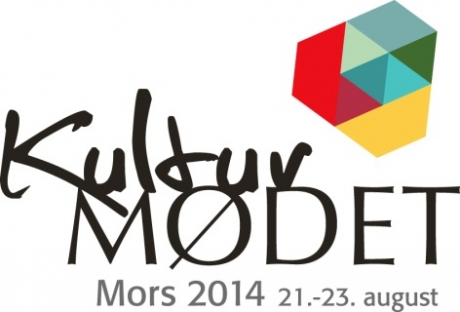 Invitation til Kulturmødet Mors 2014Nu er der under en måned til Kulturmødet Mors 2014, og sløret er nu løftet for det omfangsrige program. I løbet af 48 timer – fra den 21. til den 23. august – vil kunsten og kulturen blive sat massivt på dagsordenen. En række af landets mest prominente aktører og debattører inden for kunst, kultur, erhverv og politik vil være garanter for både vedkommende debatter og spændende kulturelle oplevelser. Og vi håber meget at se dig til Kulturmødet!Den 21. til 23. august 2014 bliver succesen fra Kulturmødet Mors 2013 gentaget. Et bredt udsnit af kulturaktører, kunstnere, politikere og erhvervsfolk vil igen deltage aktivt i debatten om, hvad vi skal med kulturen, hvordan vi kan styrke den, hvordan den bredes ud og gøres inkluderende, og hvad vi kan forvente os af den – set med både æstetiske, samfundsmæssige og økonomiske øjne. Der lægges stor vægt på at få debatterne bredt mest muligt ud, så der tilskyndes til stor deltagelse fra salen.I debatterne kan man blandt mange andre opleve Kulturminister Marianne Jelved, medlem af Europaparlamentet for Dansk Folkeparti Morten Messerschmidt, skuespiller Thomas Levin, forfatter Peter Høeg, præst og debattør Sørine Gotfredsen, jazzmusiker og komponist Thomas Blachman og Det Kongelige Teaters bestyrelsesformand Stine Bosse.Fire kompetente moderatorer
Debattørerne styres og udfordres af fire stærke personligheder med stor erfaring i at ordne flyvske tanker og engagerede ord. De fire moderatorer er Clement Kjersgaard, tv-vært, skribent og foredragsholder, Helle Solvang, studievært, procesfacilitator, foredragsholder og coach, Katrine Nyland Sørensen, sekretariatsleder på Musicon, samt Christian Have, kreativ direktør i Have Kommunikation.Sløret for det omfangsrige program for de i alt 36 debatter er løftet, og det kan udforskes i sin helhed i vedhæftede samt på www.kulturmoedet.dk. Alle debatter er gratis og åbne for alle. Ved de debatter, der foregår i Musikværkets Store og Lille Sal kan der allerede nu reserveres pladser via Kulturmødets hjemmeside, så alle er sikre på at kunne deltage i nogle prioriterede debatter.Samtale og Oplevelse mødes på Mors
De mange debatarrangementer repræsenterer Kulturmødet Samtale – og blot en del af det, der udgør Kulturmødet Mors 2014. Den anden del er Kulturmødet Oplevelse – en bred, professionel festival med arkitektur, billedkunst, kunsthåndværk, design, film, litteratur, musik og scenekunst.Kulturfestivalen byder på omtrent 120 arrangementer i løbet af de 48 timer, Kulturmødet Mors 2014 varer.Arkitektur, billedkunst og design samarbejder om at realisere nogle af årets buzzwords – bæredygtighed, genbrug, vækstlag og samarbejde – i en række spektakulære kunstværker og bygninger, lavet af eksempelvis europaller og kabeltromler og et strikket hus lavet i samarbejde med lokale. Publikum kan også være med til at bygge møbler af tang og genbrugsmaterialer og mange andre ting.
På filmområdet rager en snigpremiere på en ny dansk film i horrorgenren op. Det er Dannys Dommedag, som er instrueret af Martin Barnewitz. I alt byder festivalen på visninger af omkring 50 film – bl.a. nye kortfilm fra det danske vækstlag og projektet Nordic Factory, som er et nordisk samarbejdsprojekt.
Der vil også være stort udbud af rytmisk musik samt musik skrevet ind i den klassiske tradition. Her er Contemporánea Ensemblet husorkester med besøg af bl.a. performancekunstneren Zoë Marlew, den tyske videokunstner Lillevan og det tyske Ensemble Mosaik. Musikken byder også på uropførelser af Carsten Bo Eriksen, Fuzzy og Ejnar Kanding. På den rytmiske front kan man blandt andre opleve Christian Hjelm, Sekuoia, Broken Twin, Blaue Blume og Sleep Party People.Festivalen er professionelt kurateret af de følgende folk:Arkitektur og design: Boris Brorman Jensen, lektor ved Arkitektskolen i AarhusDesign og kunsthåndværk: Karen Grøn, Direktør for Trapholt MuseumScenekunst: Rikke Juellund, Freelance scenograf uddannet fra Statens TeaterskoleRytmisk musik: Ronnie Hansen, udviklingschef for Odense&CoKomponistmusik: EARUNIT v. Ejnar Kanding og Carsten Bo Eriksen, begge uddannede komponister fra Det Kgl. Danske MusikkonservatoriumFilm: Det Danske Filminstitut v. Mariann Nederby Madsen og Mathilde Rosendahl PhilipsenBilledkunst: Helene Nyborg Bay, leder af Viborg KunsthalLitteratur: Kristian Leth, forfatter, musiker og tv/radioværtDer kan ligeledes læses meget mere om kulturfestivalen på www.kulturmoedet.dk. Programmet opdateres løbende på hjemmesiden.Med venlig hilsen
Have KommunikationFor yderligere information, kontakt venligst:Niels Otto Degn, chefkonsulent, Morsø Kommune // niels.o.degn@morsoe.dk //  40 44 02 44Claus Svenstrup, specialkonsulent, Region Nordjylland // c.svenstrup@rn.dk // 40 84 54 73–Fakta om Kulturmødet MorsKulturmødet Mors blev afholdt for første gang i 2013 og finder sted igen d. 21.-23. august 2014. Et bredt udsnit af kulturaktører, kunstnere, politikere og erhvervsfolk deltager aktivt i debatten om kulturens potentialer og udfordringer, og hvordan disse påvirkes og påvirker erhvervsliv, politik og samfund.Kulturmødet arrangeres af Morsø Kommune og Region Nordjylland. Kulturmødet er støttet af samtlige nordjyske kommuner gennem Kulturaftale Nordjylland, Augustinus Fonden, Bikubenfonden, Mors i billedet, LAG Thy-Mors, Det Obelske Familiefond og Spar Nord Fonden.